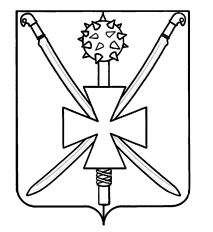 АДМИНИСТРАЦИЯ АТАМАНСКОГО СЕЛЬСКОГО ПОСЕЛЕНИЯПАВЛОВСКОГО РАЙОНА ПОСТАНОВЛЕНИЕот 04.10.2021                                                                                                        № 104ст-ца АтаманскаяО внесении изменений в постановление администрации Атаманского сельского поселения Павловского района от 30 декабря 2020 года № 143 «Об утверждении ведомственной целевой программы «Предупреждение чрезвычайных ситуаций, обеспечение первичных мер пожарной безопасности и безопасности людей на водных объектах на территории Атаманского сельского поселения Павловского района в 2021 году»          Руководствуясь Федеральными законами от 21 декабря 1994 года № 68-ФЗ «О защите населения и территорий от чрезвычайных ситуаций природного и техногенного характера», от 6 октября 2003 года № 13-ФЗ «Об общих принципах организации местного самоуправления в Российской Федерации»,   п о с т а н о в л я ю:          1. Внести изменения в постановление администрации Атаманского сельского поселения Павловского района от 30 декабря 2020 года № 143 «Об утверждении ведомственной целевой программы «Предупреждение чрезвычайных ситуаций, обеспечение первичных мер пожарной безопасности и безопасности людей на водных объектах на территории Атаманского сельского поселения Павловского района в 2021 году» (далее – Программа) изложив:          - приложение № 2 в новой редакции (прилагается).          2. Разместить настоящее постановление на официальном сайте администрации Атаманского сельского поселения Павловского района www.atamanskoesp.ru.          3. Постановление вступает в силу с момента подписания и распространяется на правоотношения, возникшие с 01 января 2021 года.Глава Атаманского сельского поселения Павловского района                                                                                    Е.А. Сахно